7 группа «Звёздочки» средняя 4-5 летВоспитатели: Полуяхтова И.В.Задания для дистанционного обученияУважаемые родители!   #СИДИМДОМАЧтобы реализовать Рабочую программу воспитания и образованиядля детей 5 года, предлагаем провести время интересно и с пользой для ребят.Тема недели «Дикие животные»Продолжаем знакомить детей с дикими животными (внешний вид, образ жизни, питание, название детёнышей)Большая просьба почитать детям «Зимовье зверей» (Развитие интереса к сказкам, сказочным героям; создание эмоционального положительного настроения, развитие воображения.Рисование. «Украсим полоску флажками» Уважаемые родители! 1.Настройте ребёнка на занятие. Скоро наступит праздник « День защитника Отечества» На праздник 23 февраля всегда вешают красивые флажки. И я предлагаю нарисовать для папы флажки. Рассматривание образцов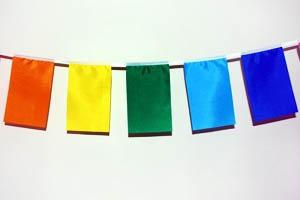 Какой формы флажки? Какого цвета? Флажки одинаковые или разные по размеру? А по цвету? Цвет флажков чередуется: красный, жёлтый, зелёный, голубой, синий. Такое чередование цветов называется ритм. Вы можете придумать свой ритм.2.Практическая часть. Уважаемые родители! Объяснение, показ последовательности выполнения рисунка. На альбомном листе нарисована полоска. Вот на этой полоске мы и будем развешивать флажки. Сначала мы нарисуем прямоугольник, затем его закрасим. Закрашивать мы будем его медленными, осторожными движениями у контура и быстрыми в середине. Нужно стараться не задевать края нашего флажка. Штриховать мы будем в одном направлении, аккуратно. Потом рисуем второй флажок другого цвета. Потом третий, какого он будет цвета? Правильно, как первый. А какой флажок висит между первым и вторым? Перед тем как приступить к работе, давай немного отдохнем. Пальчиковая гимнастика Мы сегодня рисовали.Наши пальчики устали.Наши пальчики встряхнем,Снова рисовать начнем.Самостоятельная творческая деятельность детей. На столе лежит альбомный лист и карандаши, возьмите  карандаши разного цвета и начинайте рисовать флажки. Ребёнок рисует флажок и раскрашивает. Желаю творческих успехов!Развитие речи. Тема: Мини-викторина по сказкам К. Чуковского. Чтение произведения «Федорино горе»Уважаемые родители! 1.Настройте ребёнка на занятие. (Зачитываем отрывок из сказки)-У меня зазвонил телефон?-Кто говорит?-Слон!-Откуда?-От верблюда!-Что вам надо?-Шоколада!Из какой сказки мне позвонили? Из сказки «Телефон»Правильно, а кто написал эту сказку?К. И.ЧуковскийА давай мы отправимся в эту чудесную страну и повстречаемся с другими сказками дедушки Корнея.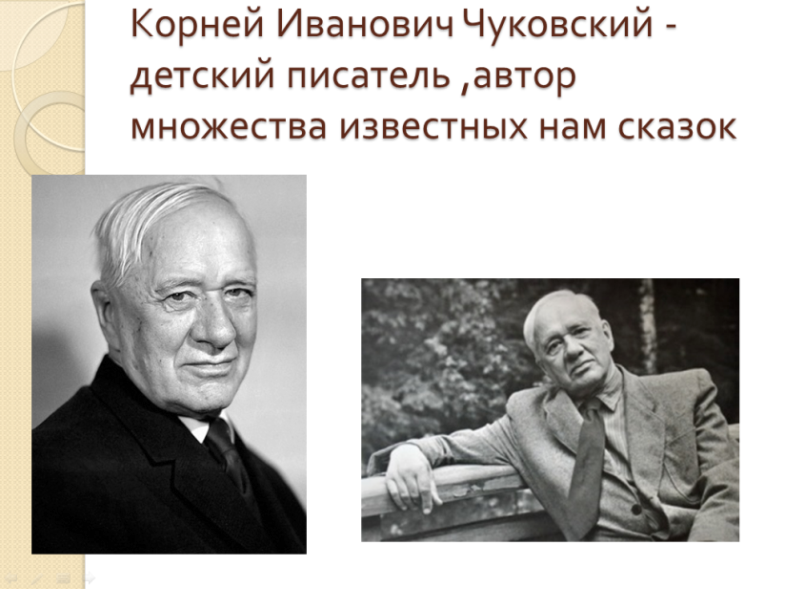 Посмотри перед тобой портрет, на котором изображен удивительный детский писатель К. И.Чуковский. Он родился 31 марта 1882 году в городе Петербурге, он был очень веселым человеком и даже свой день рождения отмечал 1 апреля в день смеха, а свою настоящую фамилию и имя Николай Васильевич Корнейчуков переделал и стал Корней Чуковский.К. И Чуковский радовал своими сказками еще наших бабушек и дедушек они не представляли своей жизни без сказок Чуковского.А давай мы с тобой проверим, как мы знаем сказки К. И.Чуковского. Я буду зачитывать загадкуВикторина «Отгадай из какой сказки».Муха, муха - цокотуха,Позолоченное брюхо.Муха по полю пошла,Муха денежку нашла…(Муха-цокотуха)Я кровожадный, я беспощадный,Я злой разбойник Бармалей!И мне не надоНи мармелада,Ни шоколада,А только маленьких,Да, очень маленьких детей!(Бармалей)3.-У меня зазвонил телефон,-Кто говорит?-Слон.-Откуда?-О верблюда-Что вам надо?-Шоколада.(Телефон)Одеяло убежало,Улетела простыня,И подушка,Как лягушка,Убежала от меня…(Мойдодыр)У дедушки Корнея есть много стихотворений и сказок, сейчас прочитаю новую сказку.Чтение сказки «Федорино горе»Сказки Чуковского учат добру, послушанию, смелости,чистоплотности.В какой сказке говорится, что надо соблюдать чистоту?«Мойдодыр», «Федорино горе»А какие строчки из этих сказок ты запомнил?«Убежало одеяло, улетела простыня,И подушка, как лягушка,Ускакала от меня…»«А посуда вперед и вперед,По лесам, по болотам идет…»:А в какой сказке говорится, что нужно быть послушным и не убегать от взрослых?«Бармалей»А в какой сказке говориться, что не обязательно быть большим и сильным, чтобы помочь другим, и что маленький герой сможет победить, достаточно проявить смелость и отвагу. (Наводящие  вопросы: «Что случилось с мухой, Кто ее спас?») Эта сказка «Муха-цокотуха».А теперь немного отдохнем!ФизкультминуткаНас не надо вам лечить (шагают)Добрый доктор Айболит.Будем бегать и шагать,Будем силы набирать!Не болят у нас животики,Как у бедных бегемотиков. (поглаживают животики)К солнцу руки мы потянем, (руки тянут вверх)А потом к траве присядем (приседают)Как орлы летим, парим (машут руками)Вовсе стороны глядим.Где- же Африка-страна, (глядят из под руки)Может помощь, там нужна.Всем мы помощь оказали, (показали, какие сильные)Сами сильными мы стали!С творчеством, какого писателя сегодня мы знакомились?С творчеством К. И.Чуковского Какие произведения для детей написал Корней Иванович?«Путаница», «Телефон», «Федорино горе» и т. д.Желаю творческих успехов!Лепка. Тема: «Хоровод»Уважаемые родители! 1.Настройте ребёнка на занятие. Загадка: У мороза внучка есть, и ей всегда на ёлке честьОна известна там и тутСкажите, как её зовут. Снегурочка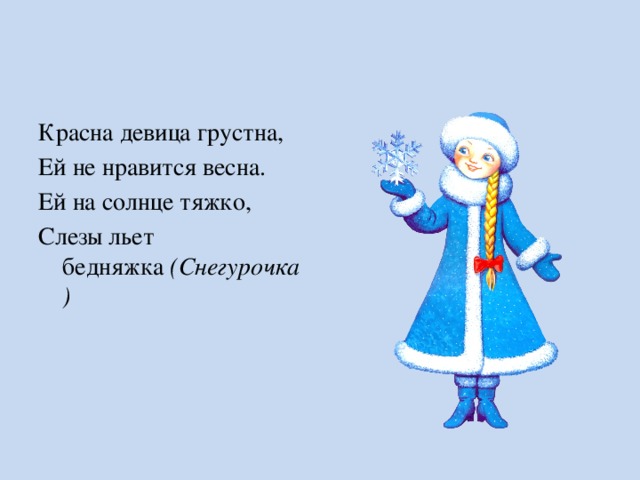 Снегурочка у нас загрустила и по - секрету, на ушко, она рассказала мне свою грустную историю. Её история о том, что совсем скоро нашей Снегурочке надо возвращаться к себе на родину, на Север. Но ей очень захотелось поводить хоровод на прощание, а подружек у неё нет. Давай поможем Снегурочке – слепим для нее подружек. Посмотрит и скажи, из каких частей состоит тело снегурочки (туловище, голова, руки)Верно, а как же наша Снегурочка одета?А как же расширяется шубка Снегурочки книзу?Посмотри, сверху от шубки отходят рукава – руки. Молодец все правильно рассказал  и показал. А теперь перед тем как слепить для Снегурочки подружек, давай сделаем разминку.Физминутка «Ёлочка»Утром дети удивились, (разводят руки в стороны)Что за чудеса случилисьЭтой ночью новогодней.Ожидали, что угодно, (сжимают и разжимают пальцы)А увидели парад:В ряд снеговики стоят, (руками рисуют в воздухе три круга)Глазки весело горят, (закрывают и открывают глаза)А перед ними ёлочка (хлопают в ладоши)Пушистая, в иголочках.Проходи за свой рабочий стол. Перед тобой лежат 3 кусочка пластилина. Из самого большого кусочка мы вылепим туловище девочки в зимней шубке. Затем из кусочка поменьше слепим голову, а из самого маленького - руки. Приступаем к работе.Самостоятельная деятельность детей. В ходе занятия родитель помогает ребёнку по мере необходимости советом, дополнительным показом на своем материале, указывая на последовательность лепки. Напоминает способы лепки, показывая на своем материале.А кого мы с тобой лепили? Давай готовые работы поставим в круг. Молодец мы сегодня старались, у нас получилась красивая девочка - подружка в зимней шубке для Снегурочки.Желаю творческих успехов!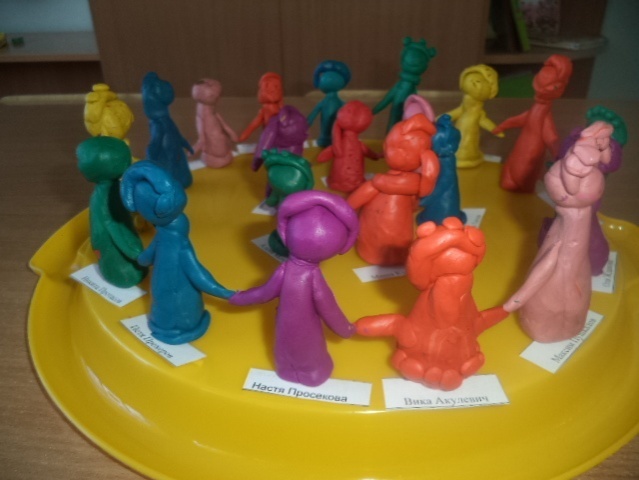 